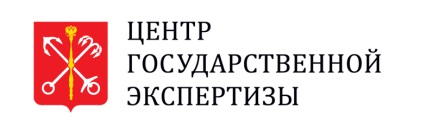 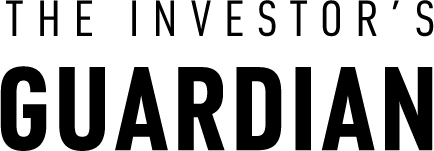 23 июня 2016 года / г. Санкт-Петербург / Семинар для предприятий строительного комплекса и экспертных организацийСеминар: «BIM-проектирование в строительном бизнесе. Современный зарубежный опыт для продвинутых и начинающих».Организаторы: СПб ГАУ «Центр государственной экспертизы»,  The Investor’s Guardian (ООО «ТиАйДжи»).Место проведения: БЦ «Гипроприбор», г. Санкт-Петербург, Малоохтинский проспект, д. 68 (Учебно-методический кабинет СПб ГАУ ЦГЭ»), оф. 401. Время проведения: 10:00-18:00.Спикеры: Эльдар Урманчеев - эксперт по внедрению и использованию технологий BIM на 3-ех континентах в 15 странах мира. Аттила Хорват, технический директор ООО «ТиАйДжи», основатель венгерской федерации  BIM и руководитель отделения виртуального строительства, преподаватель Будапештского технического университета.Представители СПб ГАУ «Центр государственной экспертизы».Целевая аудитория: предприятия строительного комплекса и экспертных организаций.Во время семинара будут рассмотрены следующие темы: Оказание услуг по проведению экспертизы проектной документации в электронном виде. Опыт СПб ГАУ «Центр государственной экспертизы».Что такое BIM, а что не BIM.Проблемы в проектировании и строительстве.Практика применения: за и против BIM.3D, 4D, 5D, 6D, 7DЧто такое LOD?Какова связь между LOD и BIM?Преимущества и недостатки BIM.Как начать использовать BIM в проектировании?Реальные примеры применения BIM  компанией ТиАйДжи.Стоимость участия: - 14 900,00 руб./чел. (с учетом НДС), - 9 900,00 руб./чел. (с учетом НДС) для организаций государственных экспертиз и членов НОЭКС.В стоимость входит: участие в семинаре, обед, раздаточные материалы, сертификат участника. Зарегистрироваться на семинар, а также получить дополнительную информацию Вы можете у следующих специалистов:Титкова Наталья: +7 (812) 576-15-38, +7 (911) 955-06-89.Аверин Анатолий: + 7(495) 648-34-24, +7 (925) 262-62-26.